АДМИНИСТРАЦИЯ ГОРОДА ИШИМА
ПОСТАНОВЛЕНИЕ 12 ноября 2018 г.       	                             	   	                                         № 1404	В соответствии с Федеральным законом от 06.10.2003 № 131-ФЗ "Об общих принципах организации местного самоуправления в Российской Федерации», Жилищным кодексом РФ, постановлением Правительства РФ от 01.07.2016 № 615 «О порядке привлечения подрядных организаций для оказания услуг и (или) выполнения работ по капитальному ремонту общего имущества в многоквартирном доме и порядке осуществления закупок товаров, работ, услуг в целях выполнения функций специализированной некоммерческой организации, осуществляющей деятельность, направленную на обеспечение проведения капитального ремонта общего имущества в многоквартирных домах», постановлением Правительства Тюменской области от 08.12.2017 №635-п «Об утверждении порядка определения невозможности оказания услуг и (или) выполнения работ по капитальному ремонту общего имущества в многоквартирном доме (в том числе завершения ранее начатых оказания услуг и (или) выполнения работ) и установлению фактов воспрепятствования оказанию услуг и (или) выполнению работ по капитальному ремонту общего имущества в многоквартирном доме, письмом НО «ФКР ТО» об установлении факта, что по некоторым конструктивным элементам многоквартирных домов договоры на выполнение работ по капитальному ремонту не заключались, ввиду чего создание комиссии по установлению факта воспрепятствования выполнению работ по капитальному ремонту общего имущества в следующих  многоквартирных домах невозможно.1.		Признать утратившими силу постановления администрации города Ишима:-  от 11.10.2018 №1060 «О переносе срока капитального ремонта общего имущества в многоквартирном доме по адресу: Тюменская область, город Ишим, ул. Казанская, д.34б на 2018-2020 годы»;-  от 11.10.2018 №1105 «О переносе срока капитального ремонта общего имущества в многоквартирном доме по адресу: Тюменская область, город Ишим, ул. Ленина, д.2 на 2018-2020 годы»;-  от 11.10.2018 №1114 «О переносе срока капитального ремонта общего имущества в многоквартирном доме по адресу: Тюменская область, город Ишим, ул. Луначарского, д.61 на 2018-2020 годы»;-  от 11.10.2018 №1118 «О переносе срока капитального ремонта общего имущества в многоквартирном доме по адресу: Тюменская область, город Ишим, ул. Пономарева, д.14 на 2018-2020 годы»;-  от 11.10.2018 №1064 «О переносе срока капитального ремонта общего имущества в многоквартирном доме по адресу: Тюменская область, город Ишим, ул. Пономарева, д.14 на 2018-2020 годы»;-  от 11.10.2018 №1065 «О переносе срока капитального ремонта общего имущества в многоквартирном доме по адресу: Тюменская область, город Ишим, ул. Пономарёва, д.14 на 2018-2020 годы»;-  от 11.10.2018 №1120 «О переносе срока капитального ремонта общего имущества в многоквартирном доме по адресу: Тюменская область, город Ишим, ул. Пономарева, д.2 на 2018-2020 годы»;-  от 11.10.2018 №1066 «О переносе срока капитального ремонта общего имущества в многоквартирном доме по адресу: Тюменская область, город Ишим, ул. Пономарева, д.2 на 2018-2020 годы»;-  от 11.10.2018 №1067 «О переносе срока капитального ремонта общего имущества в многоквартирном доме по адресу: Тюменская область, город Ишим, ул. Пономарёва, д.2 на 2018-2020 годы»;-  от 11.10.2018 №1123 «О переносе срока капитального ремонта общего имущества в многоквартирном доме по адресу: Тюменская область, город Ишим, ул. Просвещения, д.18 на 2018-2020 годы»;-  от 11.10.2018 №1072 «О переносе срока капитального ремонта общего имущества в многоквартирном доме по адресу: Тюменская область, город Ишим, ул. Просвещения, д.18 на 2018-2020 годы»;-  от 11.10.2018 №1073 «О переносе срока капитального ремонта общего имущества в многоквартирном доме по адресу: Тюменская область, город Ишим, ул. Просвещения, д.18 на 2018-2020 годы»;-  от 11.10.2018 №1125 «О переносе срока капитального ремонта общего имущества в многоквартирном доме по адресу: Тюменская область, город Ишим, ул. Республики, д. 11 на 2018-2020 годы»;-  от 11.10.2018 №1124 «О переносе срока капитального ремонта общего имущества в многоквартирном доме по адресу: Тюменская область, город Ишим, ул. Республики, д. 11 на 2018-2020 годы»;-  от 11.10.2018 №1074 «О переносе срока капитального ремонта общего имущества в многоквартирном доме по адресу: Тюменская область, город Ишим, ул. Республики, д. 11 на 2018-2020 годы»;-  от 11.10.2018 №1127 «О переносе срока капитального ремонта общего имущества в многоквартирном доме по адресу: Тюменская область, город Ишим, ул. Суворова, д.35 на 2018-2020 годы»;-  от 11.10.2018 №1082 «О переносе срока капитального ремонта общего имущества в многоквартирном доме по адресу: Тюменская область, город Ишим, ул. Суворова, д.35 на 2018-2020 годы»;-  от 11.10.2018 №1129 «О переносе срока капитального ремонта общего имущества в многоквартирном доме по адресу: Тюменская область, город Ишим, ул. Чайковского, д.40 на 2018-2020 годы»;-  от 11.10.2018 №1083 «О переносе срока капитального ремонта общего имущества в многоквартирном доме по адресу: Тюменская область, город Ишим, ул. Чайковского, д.40 на 2018-2020 годы»;-  от 11.10.2018 №1132 «О переносе срока капитального ремонта общего имущества в многоквартирном доме по адресу: Тюменская область, город Ишим, ул. Ялуторовская, д.92 на 2018-2020 годы»;-  от 11.10.2018 №1131 «О переносе срока капитального ремонта общего имущества в многоквартирном доме по адресу: Тюменская область, город Ишим, ул. Ялуторовская, д.92 на 2018-2020 годы»;-  от 11.10.2018 №1086 «О переносе срока капитального ремонта общего имущества в многоквартирном доме по адресу: Тюменская область, город Ишим, ул. Ялуторовская, д.92 на 2018-2020 годы»;-  от 11.10.2018 №1062 «О переносе срока капитального ремонта общего имущества в многоквартирном доме по адресу: Тюменская область, город Ишим, ул. Московская, д.38 на 2018-2020 годы»;-  от 11.10.2018 №1063 «О переносе срока капитального ремонта общего имущества в многоквартирном доме по адресу: Тюменская область, город Ишим, ул. Пономарева, д.13 на 2018-2020 годы»;-  от 11.10.2018 №1068 «О переносе срока капитального ремонта общего имущества в многоквартирном доме по адресу: Тюменская область, город Ишим, ул. Пономарева, д.28 на 2018-2020 годы»;-  от 11.10.2018 №1069 «О переносе срока капитального ремонта общего имущества в многоквартирном доме по адресу: Тюменская область, город Ишим, ул. Пономарева, д.28 на 2018-2020 годы»;-  от 11.10.2018 №1070 «О переносе срока капитального ремонта общего имущества в многоквартирном доме по адресу: Тюменская область, город Ишим, ул. Пономарева, д.29 на 2018-2020 годы»;-  от 11.10.2018 №1071 «О переносе срока капитального ремонта общего имущества в многоквартирном доме по адресу: Тюменская область, город Ишим, ул. Пономарёва, д.29 на 2018-2020 годы»;-  от 11.10.2018 №1051 «О переносе срока капитального ремонта общего имущества в многоквартирном доме по адресу: Тюменская область, город Ишим, ул. Пушкина, д. 3 на 2018-2020 годы»;-  от 11.10.2018 №1075 «О переносе срока капитального ремонта общего имущества в многоквартирном доме по адресу: Тюменская область, город Ишим, ул. Республики, д. 13 на 2018-2020 годы»;-  от 11.10.2018 №1076 «О переносе срока капитального ремонта общего имущества в многоквартирном доме по адресу: Тюменская область, город Ишим, ул. Республики, д. 13 на 2018-2020 годы»;-  от 11.10.2018 №1077 «О переносе срока капитального ремонта общего имущества в многоквартирном доме по адресу: Тюменская область, город Ишим, ул. Республики, д. 5 на 2018-2020 годы»;-  от 11.10.2018 №1078 «О переносе срока капитального ремонта общего имущества в многоквартирном доме по адресу: Тюменская область, город Ишим, ул. Республики, д. 7 на 2018-2020 годы»;-  от 11.10.2018 №1079 «О переносе срока капитального ремонта общего имущества в многоквартирном доме по адресу: Тюменская область, город Ишим, ул. Республики, д. 9 на 2018-2020 годы»;-  от 11.10.2018 №1080 «О переносе срока капитального ремонта общего имущества в многоквартирном доме по адресу: Тюменская область, город Ишим, ул. Свердлова, д. 3 на 2018-2020 годы»;-  от 11.10.2018 №1052 «О переносе срока капитального ремонта общего имущества в многоквартирном доме по адресу: Тюменская область, город Ишим, ул. Советская, д.9 на 2018-2020 годы»;-  от 11.10.2018 №1054 «О переносе срока капитального ремонта общего имущества в многоквартирном доме по адресу: Тюменская область, город Ишим, ул. Тюменская, д.82 на 2018-2020 годы»;-  от 11.10.2018 №1055 «О переносе срока капитального ремонта общего имущества в многоквартирном доме по адресу: Тюменская область, город Ишим, ул. Тюменская, д.84 на 2018-2020 годы»;-  от 11.10.2018 №1056 «О переносе срока капитального ремонта общего имущества в многоквартирном доме по адресу: Тюменская область, город Ишим, ул. Чайковского, д.42 на 2018-2020 годы»;-  от 11.10.2018 №1057 «О переносе срока капитального ремонта общего имущества в многоквартирном доме по адресу: Тюменская область, город Ишим, ул. Чайковского, д. 42 на 2018-2020 годы»;-  от 11.10.2018 №1084 «О переносе срока капитального ремонта общего имущества в многоквартирном доме по адресу: Тюменская область, город Ишим, ул. Чайковского, д.43 на 2018-2020 годы»;-  от 11.10.2018 №1085 «О переносе срока капитального ремонта общего имущества в многоквартирном доме по адресу: Тюменская область, город Ишим, ул. Ялуторовская, д.63а на 2018-2020 годы»;-  от 11.10.2018 №1058 «О переносе срока капитального ремонта общего имущества в многоквартирном доме по адресу: Тюменская область, город Ишим, ул. Ялуторовская, д.88 на 2018-2020 годы»;- от 11.10.2018 №1163 «О переносе срока капитального ремонта общего имущества в многоквартирном доме по адресу: Тюменская область, город Ишим, ул. Тюменская, д.80 на 2018-2020 годы».2.	    Опубликовать настоящее постановление в сетевом издании «Официальные документы города Ишима» (http://ishimdoc.ru) и разместить его на официальном сайте муниципального образования городской округ город Ишим. 3.    Направить копию постановления в адрес НО «Фонд капитального ремонта многоквартирных домов Тюменской области».4.		Контроль за исполнением настоящего постановления возложить на заместителя Главы города по городскому хозяйству.Первый заместитель Главы города                                                  А.А. ВеренчукЛИСТ СОГЛАСОВАНИЯк проекту постановления «О признании утратившими  силу некоторых  постановлений администрации города Ишима»Проект вносится МКУ «УЖКХ города Ишима» СОГЛАСОВАНО: Список сотрудников, подписавших документ электронно-цифровой подписьюЗиндяев  Константин Валерьевич, 6-02-23Адреса рассылки:ДГХ-1МКУ «УЖКХ города Ишима»-1Дело-1КГХ – 1ПОЯСНИТЕЛЬНАЯ ЗАПИСКАк проекту постановления «О признании утратившими  силу некоторых  постановлений администрации города Ишима»В связи с необходимостью исполнения требований Постановления правительства Тюменской области от 08.12.2017 № 635-п «Об утверждении порядка определения невозможности оказания услуг и (или) выполнения работ по капитальному ремонту общего имущества в многоквартирном доме (в том числе завершения ранее начатых оказания услуг и (или) выполнения работ) и установления фактов воспрепятствования оказанию услуг и (или) выполнению работ по капитальному ремонту общего имущества в многоквартирном доме», разработан проект постановления администрации города Ишима «Об утверждении Порядка переноса установленного срока капитального ремонта общего имущества в многоквартирном доме на более поздний срок», необходимо признать утратившими силу некоторые постановления администрации города Ишима.Директор МКУ «УЖКХ г. Ишима»                                                 А.В. Волоконцев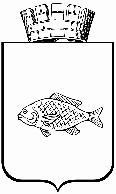 О признании утратившими  силу некоторых  постановлений администрации города ИшимаНаименованиеДолжностиДля замечанийПодпись,датаРасшифровкаподписиРуководитель Аппарата Главы города08.11.201816:44:15А.Л. ФедороваПредседатель правового комитета08.11.201813:09:40А.Н. БелешевДиректор  департамента городского хозяйства07.11.201814:55:50Д.В. ЛизуновДиректор муниципального казённого учреждения «УЖКХ города Ишима»07.11.201814:43:18А.В. Волоконцев